TOWN OF STURBRIDGEANNUAL TOWN MEETING WARRANT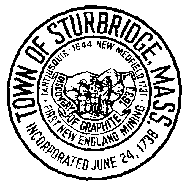 TANTASQUA REGIONAL HIGH SCHOOLMONDAY, JUNE 3, 2019 @ 7:00 P.M.The Town Moderator called the meeting to order at 7:00pm The rules of the meeting were discussed and motioned to accept the posting of the warrant.  The Town Moderator Michael Caplette introduced newly appointed Town Administrator Jeff Bridges to his first Sturbridge Town Meeting, the Board of Selectmen, Finance Committee and Town Clerk were then introduced. Opening statements were then read by the Finance Committee Chair Kathleen Neal and Mary Dowling Vice Chair of the Board of Selectmen.  The Pledge was taken and acknowledgement of those who have served in our military and passed away with a moment of silence observed. 186 people were in attendance.ARTICLE 1TOWN REPORTS 
To hear the reports of the several Boards and Town Officials and any other Committee that may be ready; or take any action relative thereto.Sponsor: Board of SelectmenRECOMMENDATION OF THE FINANCE COMMITTEE:That the Town vote to approve the article as written. Voted 7-0-0.RECOMMENDATION OF THE BOARD OF SELECTMEN:That the Town vote to approve the article as written. Voted 4-0-0.        The Article passed as declared by the ModeratorARTICLE 2COMMUNITY PRESERVATION COMMITTEE REPORTTo see if the Town will vote to hear and act on the report of the Community Preservation Committee on the Fiscal Year 2020 Community Preservation budget and to appropriate from the Community Preservation Fund a sum of money to meet the administrative expenses and all other necessary and proper expenses of the Community Preservation Committee for Fiscal Year 2020; and further to reserve for future appropriation amounts as recommended by the Community Preservation Committee: a sum of money for the acquisition, creation and preservation of open space, a sum of money for acquisition and preservation of historic resources, and a sum of money for the creation, preservation and support of community housing; or take any action relative thereto.Sponsor: Community Preservation CommitteeRECOMMENDATION OF THE FINANCE COMMITTEE:That the Town vote to approve the article as written. Voted 9-0-0.
RECOMMENDATION OF THE BOARD OF SELECTMEN:That the Town vote to approve the article as written.  Voted 4-0-0.The Article passed as declared by the ModeratorARTICLE 3COMMUNITY PRESERVATION COMMITTEE ADMINISTRATION FUNDSTo see if the Town will vote to appropriate from the Community Preservation Fund Undesignated Fund Balance the sum of TWENTY  TWO THOUSAND AND 00/100 DOLLARS ($22,000.00) to be allocated for the purpose of operating and administrative expenses in FY 2020 for the Community Preservation Committee (CPC); or take any action relative thereto.Sponsor: Community Preservation Committee RECOMMENDATION OF THE FINANCE COMMITTEE:That the Town vote to approve the article as written. Voted 8-1-0. 
RECOMMENDATION OF THE BOARD OF SELECTMEN:  That the Town vote to approve the article as written. Voted 4-0-0.RECOMMENDATION OF THE COMMUNITY PRESERVATION COMMITTEE:That the Town vote to approve the article as written. Voted 5-0-0.The Article passed as declared by the ModeratorARTICLE 4COMMUNITY PRESERVATION DEBT SERVICETo see if the Town will vote to transfer from the Community Preservation Fund-Undesignated Fund Balance, the sum of:EIGHTY-ONE THOUSAND SIX HUNDRED TWENTY FIVE AND 00/100 DOLLARS ($81,625.00) for the purpose of paying the debt service for the OSV Land Acquisition;
FORTY-FIVE THOUSAND TWO HUNDRED SEVENTY FIVE AND 00/100 DOLLARS ($45,275.00) for the purpose of paying the debt service for the Heins Farm Acquisition;
ONE HUNDRED SIX THOUSAND FOUR HUNDRED EIGHTY TWO AND 00/100 DOLLARS ($106,482.00) for the purpose of paying the debt service for the Town Hall / Center Office renovation project;
TWENTY-NINE THOUSAND FIVE HUNDRED FIFTY AND 00/100 DOLLARS ($29,550.00) for the purpose of paying the debt service for the Recreation Court project;
or take any action relative thereto.Sponsor: Finance DirectorRECOMMENDATION OF THE FINANCE COMMITTEE:That the Town vote to approve the article as written. Voted 9-0-0.
RECOMMENDATION OF THE BOARD OF SELECTMEN:That the Town vote to approve the article as written. Voted 4-0-0.The Article passed as declared by the ModeratorARTICLE 5COMMUNITY PRESERVATION COMMITTEE - GRAVESTONES RESTORATIONTo see if the Town will vote to appropriate from the Community Preservation Fund-Historic Funds Balance the sum of NINE THOUSAND FIVE HUNDRED AND 00/100 DOLLARS ($9,500.00) for restoration and repair of fifteen to twenty historic gravestones in the Town’s North Cemetery and Old Burial Ground; or take any action relative thereto.Sponsor: Community Preservation CommitteeRECOMMENDATION OF THE FINANCE COMMITTEE:That the Town vote to approve the article as written. Voted 9-0-0.RECOMMENDATION OF THE BOARD OF SELECTMEN:That the Town vote to approve the article as written. Voted 4-0-0.RECOMMENDATION OF THE COMMUNITY PRESERVATION COMMITTEE:

That the Town vote to approve the article as written. Voted 5-0-0.                                         The Article passed as declared by the ModeratorARTICLE 6COMMUNITY PRESERVATION COMMITTEE - COMPREHENSIVE HOUSING STUDYTo see if the Town will vote to appropriate from the Community Preservation Fund – Housing Fund Balance the sum of TWENTY-TWO THOUSAND FIVE HUNDRED AND 00/100 DOLLARS ($22,500.00) for the purpose of funding a Comprehensive Housing Study; or take any action relative thereto.Sponsor: Community Preservation CommitteeRECOMMENDATION OF THE FINANCE COMMITTEE:That the Town vote to approve the article as written. Voted 8-0-1.RECOMMENDATION OF THE BOARD OF SELECTMEN:That the Town vote to approve the article as written. Voted 4-0-0.RECOMMENDATION OF THE COMMUNITY PRESERVATION COMMITTEE:
That the Town vote to approve the article as written. Voted 5-0-0. The Article passed as declared by the ModeratorARTICLE 7COMMUNITY PRESERVATION COMMITTEE - RIVERLAND DEVELOPMENT AND GENERAL TRAIL IMPROVEMENTTo see if the Town will vote to appropriate from the Community Preservation Fund Undesignated Fund Balance the sum of THIRTY THOUSAND THREE HUNDRED FIFTY AND 00/100 DOLLARS ($30,350.00) to fund the Riverland Development and General Trail Improvements proposal for recreational purposes; or take any other action relative thereto.
Sponsor: Community Preservation CommitteeRECOMMENDATION OF THE FINANCE COMMITTEE:That the Town vote to approve the article as written. Voted 9-0-0.RECOMMENDATION OF THE BOARD OF SELECTMEN:That the Town vote to approve the article as written. Voted 4-0-0.RECOMMENDATION OF THE COMMUNITY PRESERVATION COMMITTEE:That the Town vote to approve the article as written. Voted 4-0-1.                      The Article passed not unanimous as declared by the ModeratorARTICLE 8COMMUNITY PRESERVATION COMMITTEE – TOWN CEMETERY SIGNSTo see if the Town will vote to appropriate from the Community Preservation Fund – Historic Fund Balance the sum of ONE THOUSAND AND 00/100 DOLLARS ($1,000.00) for the construction and installation of two signs for the purpose of preserving historic gravestones, one at each of the entrances of the Historic Burial Ground and North Cemetery to deter stone damage; or take any action relative thereto.Sponsor: Community Preservation CommitteeRECOMMENDATION OF THE FINANCE COMMITTEE:That the Town vote to approve the article as written. Voted 8-0-0.RECOMMENDATION OF THE BOARD OF SELECTMEN: That the Town vote to approve the article as written. Voted 4-0-0RECOMMENDATION OF THE COMMUNITY PRESERVATION COMMITTEE:That the Town vote to approve the article as written. Voted 5-0-0.                                        The Article passed as declared by the ModeratorARTICLE 9COMMUNITY PRESERVATION COMMITTEE - GRAND TRUNK TRAIL CENTRAL SECTION FEASIBILITY DESIGN STUDYTo see if the Town will vote to appropriate from the Community Preservation Fund – Open Space Fund Balance the sum of SIXTEEN THOUSAND SIX HUNDRED FIFTY AND 00/100 DOLLARS ($16,650.00) for the purpose of funding the Grand Trunk Trail Central Section Feasibility Design Study; or take any action relative thereto.Sponsor: Community Preservation CommitteeRECOMMENDATION OF THE FINANCE COMMITTEE:That the Town vote to approve the article as written. Voted 9-0-0.RECOMMENDATION OF THE BOARD OF SELECTMEN:That the Town vote to approve the article as written. Voted 4-0-0.RECOMMENDATION OF THE COMMUNITY PRESERVATION COMMITTEE:That the Town vote to approve the article as written. Voted 5-0-0.The Article passed as declared by the ModeratorARTICLE 10COMMUNITY PRESERVATION COMMITTEE - OSV EASEMENT COSTS FOR GRAND TRUNK TRAIL EASEMENT2/3 Vote Required MajorityTo see if the Town will vote to appropriate from the Community Preservation Fund – Open Space Fund Balance the sum of FIVE THOUSAND AND 00/100 DOLLARS ($5,000.00) for the purpose of purchasing an easement from Old Sturbridge Village to provide access to the Riverlands trails; or take any action relative thereto.Sponsor: Community Preservation CommitteeRECOMMENDATION OF THE FINANCE COMMITTEE:That the Town vote to approve the article as written. Voted 9-0-0.RECOMMENDATION OF THE BOARD OF SELECTMEN:That the Town vote to approve the article as written. Voted 4-0-0.RECOMMENDATION OF THE COMMUNITY PRESERVATION COMMITTEE:That the Town vote to approve the article as written. Voted 5-0-0.The Article passed not unanimous as declared by the ModeratorARTICLE 11TOWN BUDGETTo see if the Town will vote to raise and appropriate a sum of money as may be necessary to pay the Town charges for the fiscal year beginning July 1, 2019 and vote to fix salary and compensation of all elected officials of the Town in accordance with the provisions of Massachusetts General Laws, Chapter 41, Section 108, effective July 1, 2019; or take any action relative thereto.
Sponsor: Board of SelectmenRECOMMENDATION OF THE FINANCE COMMITTEE:That the Town vote to approve the article as written. Voted 7-0-0.
RECOMMENDATION OF THE BOARD OF SELECTMEN:That the Town vote to approve the article as written. Voted 4-0-0.The Article passed not unanimous as declared by the ModeratorARTICLE 12ROAD CONSTRUCTION, REPAIRS AND MAINTENANCETo see if the Town will vote to raise and appropriate FOUR HUNDRED FIFTY-EIGHT THOUSAND AND 00/100 DOLLARS ($458,000.00) to the Road Construction, Repairs and Maintenance Account in order to fund the road construction, repairs and maintenance of town roads as determined by the DPW Director; or take any action relative thereto.Sponsor: Board of Selectmen RECOMMENDATION OF THE FINANCE COMMITTEE:That the Town vote to approve the article as written. Voted 7-0-0.RECOMMENDATION OF THE BOARD OF SELECTMEN: That the Town vote to approve the article as written. Voted 4-0-0.The Article passed as declared by the ModeratorARTICLE 13PUBLIC ACCESS DEPARTMENTTo see if the Town will vote to appropriate from the PEG Access and Cable Related Fund the sum of ONE HUNDRED NINE THOUSAND SEVEN HUNDRED SIXTY-SIX AND 00/100 DOLLARS ($109,766.00); or take any action relative thereto. Estimated budget for FY20 is:

Sponsor: Board of SelectmenRECOMMENDATION OF THE FINANCE COMMITTEE:That the Town vote to approve the article as written. Voted 9-0-0.RECOMMENDATION OF THE BOARD OF SELECTMEN: That the Town vote to approve the article as written. Voted 4-0-0.The Article passed as declared by the ModeratorARTICLE 14STURBRIDGE TOURIST ASSOCIATIONTo see if the Town will transfer and appropriate from the Hotel/Motel Special Account to the Sturbridge Tourist Association Account the sum of ONE HUNDRED EIGHTY-THREE THOUSAND TWO HUNDRED NINETY AND 00/100 DOLLARS ($183,290.00); or to take any action relative thereto.
 Estimated budget for FY20 is:Sponsor: Board of SelectmenRECOMMENDATION OF THE FINANCE COMMITTEE:That the Town vote to approve the article as written. Voted 9-0-0.RECOMMENDATION OF THE BOARD OF SELECTMEN: That the Town vote to approve the article as written. Voted 4-0-0.The Article passed as declared by the ModeratorARTICLE 15BETTERMENT COMMITTEETo see if the Town will vote to transfer and appropriate from the Hotel/Motel Special Account to the Betterment Account the sum of ONE HUNDRED EIGHTY-THREE THOUSAND TWO HUNDRED NINETY AND 00/100 DOLLARS ($183,290.00) for the following items:or to take any action relative thereto.Sponsor: Board of Selectmen RECOMMENDATION OF THE FINANCE COMMITTEE:That the Town vote to approve the article as written. Voted 6-3-0.RECOMMENDATION OF THE BOARD OF SELECTMEN: That the Town vote to approve the article as written. Voted 4-0-0.                                      The Article passed not unanimous as declared by the ModeratorARTICLE 16CAPITAL IMPROVEMENT PLANTo see if the Town will vote to transfer from Free Cash and appropriate a sum of THREE HUNDRED NINETY-FIVE THOUSAND FIVE HUNDRED FIFTY-SEVEN AND 00/100 DOLLARS ($395,557.00) to the Capital Improvement Account for the purpose of funding the following items, including the payment of all costs incidental and related thereto, from the Capital Improvement Plan to be undertaken for the Fiscal Year beginning July 1, 2019; 
or take any action relative thereto.Sponsor: Board of SelectmenRECOMMENDATION OF THE FINANCE COMMITTEE:That the Town vote to approve the article as written. Voted 9-0-0.RECOMMENDATION OF THE BOARD OF SELECTMEN:That the Town vote to approve the article as written. Voted 4-0-0.The Article passed not unanimous as declared by the ModeratorARTICLE 17AMBULANCE STABILIZATION FUNDTo see if the Town will vote to raise and appropriate a sum of SIXTY THOUSAND AND 00/100 DOLLARS ($60,000.00) to the Ambulance Stabilization Fund for the purpose of reserving funds for the future purchase of an ambulance including the payment of all costs incidental and related thereto; or take any action relative thereto.Sponsor: Board of SelectmenRECOMMENDATION OF THE FINANCE COMMITTEE:
That the Town vote to approve the article as written. Voted 7-0-0.RECOMMENDATION OF THE BOARD OF SELECTMEN: That the Town vote to approve the article as written. Voted 4-0-0.The Article passed as declared by the ModeratorARTICLE 18FIRE VEHICLE STABILIZATION FUNDTo see if the Town will vote to raise and appropriate the sum of ONE HUNDRED THOUSAND 00/100 DOLLARS ($100,000.00) to the Fire Vehicle Stabilization Fund for the purpose of reserving funds for the future purchase of major fire apparatus including the payment of all costs incidental and related thereto; or take any action relative thereto.Sponsor: Board of SelectmenRECOMMENDATION OF THE FINANCE COMMITTEE:That the Town vote to approve the article as written. Voted 7-0-0.RECOMMENDATION OF THE BOARD OF SELECTMEN:That the Town vote to approve the article as written. Voted 4-0-0.                                          The Article passed as declared by the ModeratorARTICLE 19OPEB TRUST FUNDTo see if the Town will vote to raise and appropriate the sum of ONE HUNDRED THOUSAND AND 00/100 DOLLARS ($100,000.00) and transfer from Free Cash the sum of TWO HUNDRED THOUSAND 00/100 DOLLARS ($200,000.00) to the Other Post-Employment Benefits Liability Trust Fund Account; or take any action relative thereto.Sponsor: Board of SelectmenRECOMMENDATION OF THE FINANCE COMMITTEE:That the Town vote to approve the article as written. Voted 7-0-0.RECOMMENDATION OF THE BOARD OF SELECTMEN: That the Town vote to approve the article as written. Voted 4-0-0.The Article passed as declared by the ModeratorARTICLE 20TAX RATE RELIEFTo see if the Town will vote to authorize the Board of Assessors to use THREE HUNDRED FIFTY THOUSAND AND 00/100 DOLLARS ($350,000.00) from Free Cash to lower the tax rate for the fiscal year beginning on July 1, 2019; or take any action relative thereto.Sponsor: Board of SelectmenRECOMMENDATION OF THE FINANCE COMMITTEE:That the Town vote to approve the article as written. Voted 7-0-0.RECOMMENDATION OF THE BOARD OF SELECTMEN: That the Town vote to approve the article as written. Voted 4-0-0.The Article passed as declared by the ModeratorARTICLE 21CAPITAL STABILIZATION FUNDToo see if the Town will vote to raise and appropriate a sum of ONE HUNDRED SEVENTY THOUSAND AND 00/100 DOLLARS ($170,000.00) to the Capital Stabilization Fund; or take any action relative thereto.Sponsor: Board of SelectmenRECOMMENDATION OF THE FINANCE COMMITTEE:That the Town vote to approve the article as written. Voted 7-0-0.RECOMMENDATION OF THE BOARD OF SELECTMEN: That the Town vote to approve the article as written. Voted 4-0-0.The Article passed as declared by the ModeratorARTICLE 22REVALUATION/INTERIM ADJUSTMENTS
To see if the Town will vote to raise and appropriate FORTY THOUSAND AND 00/100 DOLLARS ($40,000.00) to the Revaluation/Interim Adjustments Account; or take any action relative thereto.Sponsor: Board of SelectmenRECOMMENDATION OF THE FINANCE COMMITTEE:That the Town vote to approve the article as written. Voted 7-0-0.RECOMMENDATION OF THE BOARD OF SELECTMEN:That the Town vote to approve the article as written. Voted 4-0-0.The Article passed not unanimous as declared by the ModeratorARTICLE 23REVOLVING FUNDS – SPENDING LIMITS FY20To see if the Town will vote pursuant to the provisions of Chapter 44, Section 53 E ½, to set the FY20 spending limits for certain revolving funds as follows:or take any action relative thereto.Sponsor: Board of SelectmenRECOMMENDATION OF THE FINANCE COMMITTEE:That the Town vote to approve the article as written. Voted 7-0-0.RECOMMENDATION OF THE BOARD OF SELECTMEN:That the Town vote to approve the article as written. Voted 4-0-0.The Article passed as declared by the ModeratorARTICLE 24 GENERAL CODE – CODIFICATION SERVICESTo see if the Town will vote to transfer the sum of FIFTEEN THOUSAND SIX HUNDRED FOURTEEN AND 00/100 DOLLARS ($15,614.00) from Free Cash for codification services for the Zoning Bylaws and General Bylaws; or take any action relative thereto.Sponsor: Board of SelectmenRECOMMENDATION OF THE FINANCE COMMITTEE:That the Town vote to approve the article as written. Voted 5-1-1.RECOMMENDATION OF THE BOARD OF SELECTMEN: That the Town vote to approve the article as written. Voted 4-0-0.                          The Article passed not unanimous as declared by the ModeratorARTICLE 25PERSONNEL CLASSIFICATION PLANTo see if the Town will vote to transfer from Free Cash the sum of TWENTY THOUSAND AND 00/100 DOLLARS ($20,000.00) to perform a Personnel Classification Plan Study for non-union employees of the town; or to take any action in relative thereto.Sponsor: Board of SelectmenRECOMMENDATION OF THE FINANCE COMMITTEE:That the Town vote to approve the article as written. Voted 6-1-0.RECOMMENDATION OF THE BOARD OF SELECTMEN:That the Town vote to approve the article as written. Voted 4-0-0.The Article passed not unanimous as declared by the ModeratorARTICLE 26WATER DEPARTMENTTo see if the Town will vote to raise and appropriate, through the fixing and collection of just and equitable prices and rates set by the Board of Selectmen (acting as Water Commissioners), a sum of ONE MILLION THREE HUNDRED EIGHTY-EIGHT THOUSAND NINE HUNDRED SIXTY-THREE AND 00/100 DOLLARS ($1,388,963.00) for the expenses of the Water Department; or take any action relative thereto.  Estimated budget for FY20 is:Sponsor: Board of Selectmen
RECOMMENDATION OF THE FINANCE COMMITTEE:That the Town vote to approve the article as written. Voted 9-0-0.
RECOMMENDATION OF THE BOARD OF SELECTMEN:That the Town vote to approve the article as written. Voted 4-0-0.The Article passed as declared by the ModeratorARTICLE 27SEWER DEPARTMENTTo see if the Town will vote to raise and appropriate, through fixing and collection of just and equitable prices and rates set by the Board of Selectmen (acting as Sewer Commissioners) a sum of TWO MILLION FOUR HUNDRED THIRTY-EIGHT THOUSAND NINE HUNDRED SEVENTY-SEVEN AND 00/100 DOLLARS ($2,438,977.00) and by transferring the sum of EIGHTY-FIVE THOUSAND AND 00/100 DOLLARS ($85,000.00) from Sewer Reserve Fund Balance, for a total sum of TWO MILLION FIVE HUNDRED TWENTY-THREE THOUSAND NINE HUNDRED SEVENTY-SEVEN AND 00/100 DOLLARS ($2,523,977.00) for the expenses of the Sewer Department; or take any action relative thereto.  Estimated budget for FY20 is:Sponsor: Board of SelectmenRECOMMENDATION OF THE FINANCE COMMITTEE:That the Town vote to approve the article as written. Voted 9-0-0.
RECOMMENDATION OF THE BOARD OF SELECTMEN:That the Town vote to approve the article as written. Voted 4-0-0.The Article passed as declared by the ModeratorARTICLE 28SEWER PROJECT DEBTTo see if the Town will vote to transfer the sum of:TWO HUNDRED FORTY-EIGHT THOUSAND SIX HUNDRED SIXTY-THREE AND 00/100 DOLLARS ($248,663.00) from the F/B Reserved for Sewer Betterments to the Phase II Sewer Debt Account #28440-59100;
TWO HUNDRED THIRTY-TWO THOUSAND TWO HUNDRED TWENTY-FIVE AND 00/100 DOLLARS ($232,225.00) from the F/B Reserved for Sewer Betterments to the Phase III Sewer Debt Account #28440-59300;
ONE HUNDRED EIGHTEEN THOUSAND TWO HUNDRED FORTY-SIX AND 00/100 DOLLARS ($118,246.00) from the F/B Reserved for Sewer Betterments to the Cedar Lake Sewer Debt Account #28440-59200;
ONE HUNDRED FORTY-SEVEN THOUSAND TWO HUNDRED SEVENTY-FIVE AND 00/100 DOLLARS ($147,275.00) from the F/B Reserved for Sewer Betterments to the Big Alum Sewer Debt Account #28440-59220; and
 FIFTY-SIX THOUSAND TWO HUNDRED SEVENTY-FIVE AND 00/100 DOLLARS ($56,275.00) from the F/B Reserved for Sewer Betterments to the Woodside/Westwood Sewer Debt Account #28440-59230;For the purpose of paying debt service due on these sewer projects for FY20; or take any action relative thereto.Sponsor: Finance DirectorRECOMMENDATION OF THE FINANCE COMMITTEE:That the Town vote to approve the article as written. Voted 7-0-0.RECOMMENDATION OF THE BOARD OF SELECTMEN:That the Town vote to approve the article as written. Voted 4-0-0.The Article passed as declared by the ModeratorARTICLE 29WATER & SEWER RATE STUDYTo see if the Town will vote to transfer from the Water Reserve Fund Balance the sum of THIRTEEN THOUSAND AND 00/100 DOLLARS ($13,000.00) and from the Sewer Reserve Fund Balance the sum of THIRTEEN THOUSAND AND 00/100 DOLLARS ($13,000.00) to perform a water and sewer rate study for the users of the Town’s system; or take any action relative thereto.Sponsor: Board of SelectmenRECOMMENDATION OF THE FINANCE COMMITTEE:That the Town vote to approve the article as written. Voted 9-0-0.RECOMMENDATION OF THE BOARD OF SELECTMEN:That the Town vote to approve the article as written. Voted 4-0-0.The Article passed as declared by the Moderator
ARTICLE 30FLUORIDE ANALYZERS SYSTEM FOR WATER TREATMENT PLANTSTo see if the Town will vote to transfer from the Water Reserve Fund Balance the sum of TEN THOUSAND AND 00/100 DOLLARS ($10,000.00) to install fluoride analyzers for the water treatment plants; or take any action relative thereto;

Sponsor: Board of SelectmenRECOMMENDATION OF THE FINANCE COMMITTEE:That the Town vote to approve the article as written. Voted 8-0-0.RECOMMENDATION OF THE BOARD OF SELECTMEN:That the Town vote to approve the article as written. Voted 4-0-0.
                                       The Article passed as declared by the ModeratorARTICLE 31DECOMMISSION WELL #2To see if the Town will vote to transfer from the Water Reserve Fund Balance the sum of  SEVEN THOUSAND AND 00/100 DOLLARS ($7,000.00) to decommission Well #2; or take any action relative thereto.
Sponsor: Board of SelectmenRECOMMENDATION OF THE FINANCE COMMITTEE:That the Town vote to approve the article as written. Voted 7-0-0.RECOMMENDATION OF THE BOARD OF SELECTMEN:That the Town vote to approve the article as written. Voted 4-0-0.The Article passed as declared by the ModeratorARTICLE 32UPGRADE OF FISKE HILL PUMP STATIONTo see if the Town will vote to transfer from the Water Reserve Fund Balance the sum of EIGHT HUNDRED FIFTY THOUSAND AND 00/100 DOLLARS ($850,000.00) to upgrade the Fiske Hill Pump Station; or take any action relative thereto.
Sponsor: Board of SelectmenRECOMMENDATION OF THE FINANCE COMMITTEE:That the Town vote to approve the article as written. Voted 7-0-0.RECOMMENDATION OF THE BOARD OF SELECTMEN: That the Town vote to approve the article as written. Voted 4-0-0.                                     The Article passed as declared by the ModeratorARTICLE 33BETTERMENT PAYOFFS – DISSOLVING OF BETTERMENTTo see if the Town will vote to transfer the sum of TWENTY-FIVE THOUSAND FIVE HUNDRED AND 00/100 DOLLARS ($25,500.00) from the F/B Reserved for Sewer Betterments for the purpose of paying fees of the Registry of Deeds; or take any action relative thereto.Sponsor: Finance DirectorRECOMMENDATION OF THE FINANCE COMMITTEE:That the Town vote to approve the article as written. Voted 8-0-0.RECOMMENDATION OF THE BOARD OF SELECTMEN:That the Town vote to approve the article as written. Voted 4-0-0.The Article passed as declared by the ModeratorARTICLE 34POLL TIME CHANGETo see if the Town will vote to amend the Town of Sturbridge General Bylaws Section 1.03 to change the time polls open from 7:00 AM to 6:30 AM; or to take any action relative thereto.Sponsor: Town ClerkRECOMMENDATION OF THE FINANCE COMMITTEE:That the Town vote to approve the article as written. Voted 7-0-0.RECOMMENDATION OF THE BOARD OF SELECTMEN:That the Town vote to approve the article as written. Voted 4-0-0.                                       The Article passed as declared by the ModeratorARTICLE 35ESTABLISH COMMISSION ON DISABILITYTo see if the Town will vote to accept MGL Chapter 40 Section 8J, to establish a five (5) member Commission on Disability; or to take any action in relative thereto.Sponsor: Board of SelectmenRECOMMENDATION OF THE FINANCE COMMITTEE:That the Town vote to approve the article as written. Voted 8-0-0.RECOMMENDATION OF THE BOARD OF SELECTMEN:That the Town vote to approve the article as written. Voted 4-0-0.The Article passed as declared by the ModeratorARTICLE 36PROPOSED AMENDMENT TO ZONING MAP2/3 Vote RequiredTo see if the Town will vote to re-zone the property on 7 Cedar Street (Parcel #202-02446-007) from Suburban Residential to Commercial Tourist District with the intent to extend the Commercial Tourist District so that the entirety of the properties known as 420 Main Street (Parcel #415-02435-420) and 7 Cedar Street (Parcel #202-02446-007) are zoned Commercial Tourist District; or take any action relative thereto.Sponsor: Planning BoardRECOMMENDATION OF THE FINANCE COMMITTEE:That the Town vote to approve the article as written. Voted 7-0-0.RECOMMENDATION OF THE BOARD OF SELECTMEN:That the Town vote to approve the article as written. Voted 4-0-0.RECOMMENDATION OF THE PLANNING BOARD:That the Town vote to approve the article as written. Voted 6-0-0.The Article defeated as declared by the Moderator ARTICLE 37226 CEDAR STREET – AFFORDABLE HOUSING
2/3 Vote Required
To see if the Town will vote to authorize the Town Administrator to convey the parcel of land located at 226 Cedar Street, containing 1.33 acres, more or less, and acquired by the Town through Judgment in Tax Title Case recorded with the Worcester South District Registry of Deeds in Book 46183, Page 207, for affordable housing purposes such terms and conditions and for such consideration, which may be nominal consideration, as the Town Administrator deems appropriate, and to accept an affordable housing restriction on said property; or take any other action relative thereto.Sponsor: Board of SelectmenRECOMMENDATION OF THE FINANCE COMMITTEE:That the Town vote to approve the article as written. Voted 6-0-1.RECOMMENDATION OF THE BOARD OF SELECTMEN:That the Town vote to approve the article as written. Voted 4-0-0.                                  The Article passed as declared by the ModeratorARTICLE 38ESTABLISH MUNICIPAL AFFORDABLE HOUSING TRUST FUNDTo see if the Town will vote to accept the provisions of Massachusetts General Law Chapter 44, Section 55C establishing a trust to be known as the Municipal Affordable Housing Trust Fund, for the purpose of providing for the creation and preservation of affordable housing in the Town for the benefit of low and moderate income households, and for the funding of community housing as defined in and in accordance with the provisions of Chapter 44B; or take any action relative thereto.Sponsor: Housing Partnership CommitteeRECOMMENDATION OF THE FINANCE COMMITTEE:That the Town vote to approve the article as written. Voted 6-0-1.RECOMMENDATION OF THE BOARD OF SELECTMEN:That the Town vote to approve the article as written. Voted 4-0-0.The Article passed as declared by the ModeratorARTICLE 39FEASIBILITY STUDY – 60 CEDAR STREET – RECREATION FACILITIESTo see if the Town will vote to transfer from Free Cash the sum of FORTY-NINE THOUSAND AND 00/100 DOLLARS ($49,000.00) to perform a study for the expansion of the existing recreation facility at 60 Cedar Street; or take any action relative thereto.Sponsor: Recreation CommitteeRECOMMENDATION OF THE FINANCE COMMITTEE:
That the Town vote to approve the article as written. Voted 8-0-0.RECOMMENDATION OF THE BOARD OF SELECTMEN:That the Town vote to approve the article as written. Voted 4-0-0.The Article passed not unanimous as declared by the ModeratorARTICLE 40BORROWING AUTHORIZATION – TANTASQUA REGIONAL SCHOOL DISTRICT2/3 Vote Required  Majority VoteTo see if the Town will approve the Two Million Dollar ($2,000,000.00) borrowing authorized by the Tantasqua Regional School District, for the purpose of paying costs of replacing doors and windows in the Tantasqua Regional Jr High School at 320 Brookfield Road, Fiskdale, Ma, including the payment of all costs incidental or related thereto (the “Project”), which proposed repair project would materially extend the useful life of the school and preserve an asset that otherwise is capable of supporting the required educational program, and for which the District may be eligible for a school construction grant from the Massachusetts School Building Authority (“MSBA”), said amount to be expended at the direction of the Tantasqua Regional School District Building Committee. The MSBA’s grant program is a non-entitlement, discretionary program based on need, as determined by the MSBA, and any Project costs the District incurs in excess of any grant approved by and received by the MSBA shall be the sole responsibility of the District and its member municipalities. Any grant that the District may receive from the MSBA for the Project shall not exceed the lesser of (1) fifty-five and sixty-three hundredths percent (55.63%) of eligible, approved project costs, as determined by the MSBA, or (2) the total maximum grant amount determined by the MSBA. Any premium received by the District upon the sale of any bonds or notes approved by this vote, less any such premium applied to the payment of the costs of issuance of such bonds or notes, may be applied to project costs in accordance with G.L. c.44, Section 20, thereby reducing the amount authorized to be borrowed for the project for the project by a like amount; or take any action relative thereto.Sponsor: Tantasqua Regional School CommitteeRECOMMENDATION OF THE FINANCE COMMITTEE:To approve the following motion language for Article 40: “That the Town hereby approves the Two Million Dollar ($2,000,000) borrowing authorized by the Tantasqua Regional School District, for the purpose of paying costs of replacing doors and windows in the Tantasqua Regional Jr High School at 320 Brookfield Road, Fiskdale, Ma, including the payment of all costs incidental or related thereto (the “project”), which proposed repair project would materially extend the useful life of the school and preserve an asset that otherwise is capable of supporting the required educational program, and for which the District may be eligible for a school construction grant from the Massachusetts School Building Authority (“MSBA”), said amount to be expended at the direction of the Tantasqua Regional School District Building Committee. The MSBA’s grant program is a non-entitlement, discretionary program based on need, as determined by the MSBA, and any Project costs the District incurs in excess of any grant and its member municipalities. Any grant that the District incurs in excess of any grant approved by and received from the MSBA shall be the sole responsibility of the District and its member municipalities. Any grant that the District may receive from the MSBA for the Project shall not exceed the lesser of (1) fifty-five and sixty-three hundredths percent (55.63%) of eligible, approved project costs, as determined by the MSBA, or (2) the total maximum grant amount determined by the MSBA, and that the amount of borrowing authorized by the District shall be reduced by any grant amount set forth in the Project Funding Agreement that may be executed between the District and the MSBA. Any premium received by the District upon the sale of any bonds or notes approved by this vote, less any such premium applied to the payment of the costs of issuance of such bonds or notes, may be applied to project costs in accordance with G.L. c.44, Section 20, thereby reducing the amount authorized to be borrowed for the project by a like amount.Voted 8-0-0.RECOMMENDATION OF THE BOARD OF SELECTMEN:To approve the following motion language for Article 40: “That the Town hereby approves the Two Million Dollar ($2,000,000) borrowing authorized by the Tantasqua Regional School District, for the purpose of paying costs of replacing doors and windows in the Tantasqua Regional Jr High School at 320 Brookfield Road, Fiskdale, Ma, including the payment of all costs incidental or related thereto (the “project”), which proposed repair project would materially extend the useful life of the school and preserve an asset that otherwise is capable of supporting the required educational program, and for which the District may be eligible for a school construction grant from the Massachusetts School Building Authority (“MSBA”), said amount to be expended at the direction of the Tantasqua Regional School District Building Committee. The MSBA’s grant program is a non-entitlement, discretionary program based on need, as determined by the MSBA, and any Project costs the District incurs in excess of any grant and its member municipalities. Any grant that the District incurs in excess of any grant approved by and received from the MSBA shall be the sole responsibility of the District and its member municipalities. Any grant that the District may receive from the MSBA for the Project shall not exceed the lesser of (1) fifty-five and sixty-three hundredths percent (55.63%) of eligible, approved project costs, as determined by the MSBA, or (2) the total maximum grant amount determined by the MSBA, and that the amount of borrowing authorized by the District shall be reduced by any grant amount set forth in the Project Funding Agreement that may be executed between the District and the MSBA. Any premium received by the District upon the sale of any bonds or notes approved by this vote, less any such premium applied to the payment of the costs of issuance of such bonds or notes, may be applied to project costs in accordance with G.L. c.44, Section 20, thereby reducing the amount authorized to be borrowed for the project by a like amount. Voted 4-0-0.The Article passed as declared by the ModeratorARTICLE 41PUBLIC MARIJUANA CONSUMPTION BYLAWTo see if the Town of Sturbridge will vote to amend the Town’s General Bylaws to prohibit the public consumption of marijuana and marijuana products by adding a new Chapter Eight, Section 8.7 that would provide as follows:CHAPTER EIGHTMISCELLANEOUS 8.70 	PUBLIC CONSUMPTION OR USE OF MARIJUANA8.71	DEFINITIONS  The following definitions shall apply to this bylaw.“Marijuana” shall mean marijuana as defined in G.L c. 94C, § 1, as may be amended.“Marijuana products” shall mean products that have been manufactured and contain marijuana or an extract from marijuana, including concentrated forms of marijuana and products composed of marijuana and other ingredients that are intended for use or consumption, including edible products, beverages, topical products, ointments, oils and tinctures.8.72	PUBLIC CONSUMPTION PROHIBITIONNo person shall smoke, burn, vaporize, ingest or otherwise use or consume marijuana or marijuana products while in or upon any public place, including but not limited to any public way or any way to which the public has a right of access, sidewalk, footway, passageway, stairway, bridge, park, playground, recreation area, boat landing, public building, schoolhouse, school grounds, cemetery, parking lot, or any area owned, leased or occupied by or otherwise under the control of the Town of Sturbridge, or any place to which members of the public have access as invitees or licensees, or in or upon any bus or other passenger conveyance operated by a common carrier; or in or upon any other place accessible to the public; provided however that this bylaw shall not be construed to limit the medical use of marijuana.8.73	OPEN CONTAINER PROHIBITIONNo person shall, upon any way or in any place to which the public has a right of access, or upon any way or in any place to which members of the public have access as invitees or licensees, or any area owned, leased or occupied by or otherwise under the control of the Town of Sturbridge, possess an open container of marijuana or marijuana products in the passenger area of any motor vehicle.  For purposes of this section, "open container'' shall mean that the package containing marijuana or marijuana products has its seal broken or from which the contents have been partially removed or consumed and "passenger area'' shall mean the area designed to seat the driver and passengers while the motor vehicle is in operation and any area that is readily accessible to the driver or passenger while in a seated position; provided however that the passenger area shall not include a motor vehicle's trunk, locked glove compartment or the living quarters of a house coach or house trailer, or if a motor vehicle is not equipped with a trunk, the area behind the last upright seat or an area not normally occupied by the driver or passenger.8.74	ENFORCEMENT  This bylaw may be enforced through any lawful means in law or in equity including, but not limited to, enforcement by non-criminal disposition pursuant to G.L. c.94C §32N and G.L. c. 40, § 21D, by the Town Administrator and Board of Selectmen, or their duly authorized agents, or any police officer. The penalty for violation of this bylaw shall be three hundred dollars ($300) for each offense.  Any penalty imposed under this bylaw shall be in addition to any civil penalty imposed under G.L. c. 94C, § 32L.8.75	SEVERABILITY  In the event that any provision, section or clause of this bylaw is hereafter found to be invalid, such decision, invalidity or voidance shall not affect the validity of the remaining portion of this bylaw.  or take any action relative thereto. Sponsor: Police ChiefRECOMMENDATION OF THE FINANCE COMMITTEE:That the Town vote to approve the article as written. Voted 7-1-0.RECOMMENDATION OF THE BOARD OF SELECTMEN: That the Town vote to approve the article as written. Voted 4-0-0.The Article defeated as declared by the ModeratorARTICLE 42LOCAL EXCISE ON RETAIL SALES OF MARIJUANATo see if the Town of Sturbridge will vote to accept MGL Chapter 64N, Section 3 to impose an excise on the retail sales of marijuana for adult use at the rate of 3%; or take any action relative thereto.Sponsor: Board of SelectmenRECOMMENDATION OF THE FINANCE COMMITTEE:That the Town vote to approve the article as written. Voted 7-0-0.RECOMMENDATION OF THE BOARD OF SELECTMEN: That the Town vote to approve the article as written. Voted 4-0-0.                           The Article passed not unanimous as declared by the ModeratorARTICLE 43QUACUMQUASIT LAKE (SOUTH POND) – ALUM TREATMENTQuacumquasit Lake (South Pond) water quality is diminishing due to accumulating phosphorous. The common remedy to mitigate accumulated phosphorous is an Alum treatment. The rationale technical basis, and operational feasibility for treatment have been established. We (QQLA) are currently applying for grant money to fund the treatment, and we request that the Town of Sturbridge assume the role of administrative host to the grant. A letter of financial support from the Town for $55K, not to be expended before 2020, is necessary to support our grant application.Sponsor: PetitionRECOMMENDATION OF THE FINANCE COMMITTEE:That the Town take no action on this article. Voted 8-1-0.RECOMMENDATION OF THE BOARD OF SELECTMEN:To Place the Article. Voted 4-0-0.Substitute Motion Presented by; Carl Nielsen Quacumquasit Lake associationThat the Town transfer from Free Cash the sum $55,000.00 for the Towns Share of a matching grant for the costs of treatment of Quacumquasit Lake (South Pond) and that the Town assume the role of administrative host to the grant.The Article passed not unanimous as declared by the ModeratorThe Annual Town Meeting was dissolved at 9:00pmSalaries/Wages$   75,616.00Longevity$        150.00Employee Benefits$   24,000.00Operating Expenses$     5,000.00Capital$     5,000.00Total$ 109,766.00Community Support$   40,359.00Marketing & Advertising$ 109,974.00Salaries/Wages $   19,223.00Employee Benefits$   13,734.00Total$ 183,290.00Requested ByItemAmountBloom CommitteeFlower Barrels$	  2,200.00RecreationPlantings ( Bloom Committee)$	     450.00LibraryBeautification Joshua Hyde Library$	  3,800.00Town PlannerWayfinding Streetscape Improvements$	15,978.00Finance DirectorBeautification at Town Hall and Center Office Building$	  2,500.00Tree WardenTree Planting - Arbor Day Program$	  1,775.00RecreationTown Offices & Library Decorations$	  5,000.00DPWLawn Tractor w/Mower Deck$	  3,200.00DPWSidewalk Maintenance$	20,000.00Tree WardenTree Maintenance (town-wide)$	  9,500.00Tree WardenTown Common Tree Maintenance$	  6,992.00Tree WardenMain Street Tree and Park Maint. ( Street Landscaping)$	  2,000.00Police DepartmentSpecial Event Overtime (Police)$	10,000.00Fire DepartmentProtective Firefighting Gear$	13,500.00Fire DepartmentSpecial Event Overtime (Fire)$	  6,100.00Police DepartmentPublic Safety Drone$	15,500.00Police DepartmentBooking Camera$	  4,700.00Fire DepartmentStructural Firefighting Cancer Prevention Hoods$	  2,500.00Fire DepartmentProtective Wildland Firefighting Equipment$	14,500.00RecreationCedar Lake (Town Beach) Water Treatment$	  1,795.00RecreationTown Common Summer Concert Series$	  4,000.00RecreationDecorations for Town Common$	  3,550.00SLACSLAC / Great Ponds Weed & Safety Program$	  6,000.00Special Event Comm.Funding for Special Events in the Community$	  5,000.00RecreationChain Link Fencing at Town Softball Field$	  4,950.00RecreationHydro-raking at Cedar Lake Swimming Area$	  6,100.00RecreationBackstop / Canopy at Softball Field$	  3,650.00Trail CommitteeTrail Construction and Maintenance Supplies/Materials$	  1,500.00Trail CommitteeRTV Mounted Flail Mower$	  5,300.00Trail CommitteeLogging Trailer$	  1,250.00Total:$        183,290.00DepartmentItemAmountFireSCBA Voice Amplifier Devices (26)$  26,900.00LibraryFurnishings for Main Floor Renovation$  25,482.00Public Safety ComplexReplace Apparatus Overhead Doors and Openers$  74,500.00FireThermal Imaging Cameras$  16,800.00FacilitiesSenior Center Fire Alarm Panel Replacement$    4,600.00FacilitiesInstallation of Fire Alarm monitoring Nursery School$    5,650.00Public Safety ComplexRepair/Resurface Apparatus floor$  95,000.00FacilitiesTown Hall fire suppression updates$    6,550.00FacilitiesCenter Office Building fire suppression updates$    6,350.00FireTactical Intrinsically Safe Flashlights (25)$    4,725.00Public Safety ComplexReplace Entrance and Trim$    7,400.00FacilitiesLibrary mid-level storage weatherization$    7,000.00DPWMid-Sized Dump Truck$  77,000.00PoliceSmith & Wesson Simunition Guns$    7,600.00DPWUtility Tractor & Attachments$  30,000.00Total$395,557.00Revolving Fund:Maximum Expenditure:Recreation$    30,000.00HazMat Cleanup$    20,000.00Board of Health$    20,000.00BOH: Pay-As-You-Throw Program$    20,000.00Senior Center$    10,000.00Planning Department$    10,000.00Public Lands$    20,000.00Sturbridge Tourist Association$    20,000.00CPR$      5,000.00House Numbering$      5,000.00Contract Operations$   681,612.00Electricity$     80,000.00Chemicals, Testing & Propane$     10,000.00DPW Director$     13,221.00Meter Maintenance$     10,000.00Billing Expense$       4,900.00Debt Service$   446,230.00Miscellaneous$     48,200.00Capital Replacement$     65,000.00Reserve Fund$     30,000.00Total:$1,388,963.00Contract Operations$   883,339.00Electricity$   210,000.00Chemicals, Testing & Diesel$     30,000.00DPW Director$     13,221.00Billing Expense$       4,900.00Debt Service$   850,517.00Southbridge Fees$   200,000.00Liquid Sludge Handling$   200,000.00Miscellaneous$     52,000.00Capital Replacement$     50,000.00Reserve Fund$     30,000.00Total:$2,523,977.00